Parent Teacher Organization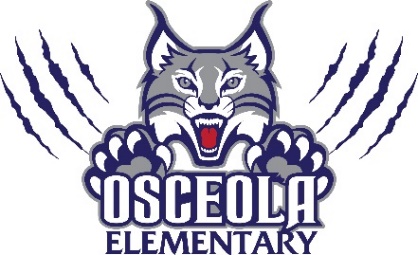 Meeting AgendaSeptember 6th 6:15pmAttendance – Budget Update – approximately $9,000Sponsorship- Seaside Dentistry, World Golf Hall of Fame, and All American Air Charitable FoundationSpirit Night- updates on Chipotle, Chili’s, and Sonny’sChick-Fil-A Spirit Night: 10/20 Set dates for Spirit nightsPlayground Improvements-  update on pricing for coversMovie Night Screen- update on pricing optionsOpen House: 3rd-5th September 15th from 6:00-7:30 and K-2 September 20th from 6:00-7:30 PTO table/information & T-Shirt Sales Upcoming PTO Fundraiser- 9/30-10/15 Home Goods/ Wrapping PaperPass out sales packets, enter orders, order pick-up dayScholastic Book Fair: 11/14-11/18Read and Feed 11/15Grand’s Breakfast 11/16Thanksgiving Luncheon Pre-K-2 11/17Holiday Shop 12/12-12/16Schedule for classesWinter Lunch for Teachers and Staff 12/14 or 12/21Open Floor/Questions/CommentsNext Meeting October 4th following SAC